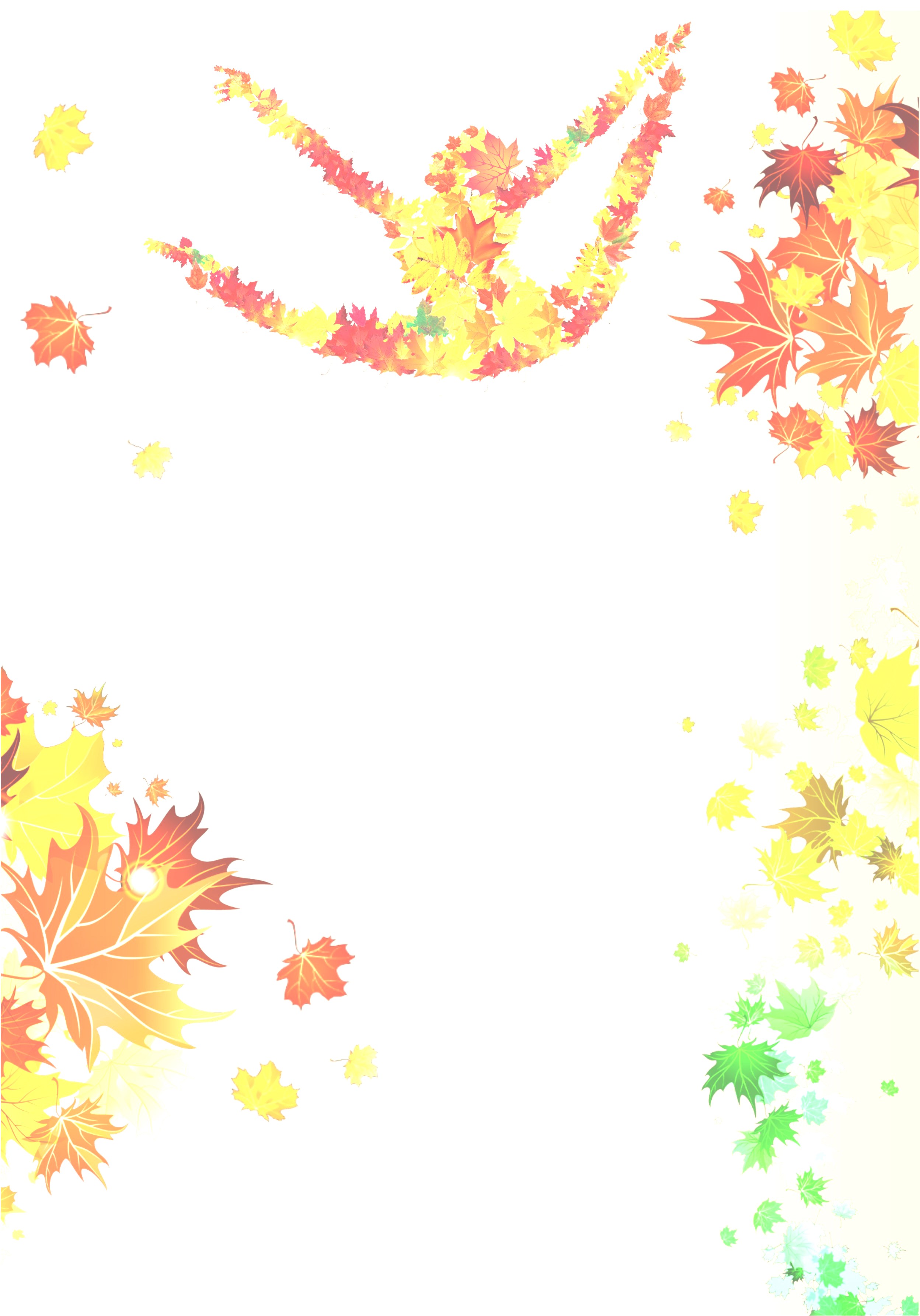 «УТВЕРЖДАЮ»Директор СК «Вдохновение» ________________ К. В Мещерякова«___» ______________ 2023 г.ПоложениеО проведении открытого турнира по художественной гимнастике«Золотой листопад»11 ноября 2023 года, пгт. Васильево(Зеленодольский р-н, Республика Татарстан)Соревнования проводятся в соответствии с Правилами вида спорта «художественная гимнастика» утвержденных Министерством спорта Российской Федерации с учетом правил Международной Федерации Гимнастики (ФИЖ).1. Цели и задачи:- Популяризация и развитие художественной гимнастики;- Пропаганда здорового образа жизни среди детей и взрослых;- Повышение спортивного мастерства гимнасток;- Выявление сильнейших гимнасток среди участниц турнира;- Укрепление спортивных связей;- Обмен опытом работы среди тренерского состава;- Установление новых и продолжение старых традиций спорта.2. Сроки, место и время проведения соревнований:Соревнования проводятся: 11 ноября 2023 года.По адресу: Республика Татарстан, пгт. Васильево, ул. Праздничная, 9, СК «Васильево».3. Обеспечение безопасности участников и зрителей:Соревнования проводятся на спортивном сооружении, отвечающем требованиям правовых актов, действующих на территории Российской Федерации по вопросам обеспечения общественного порядка и безопасности участников и зрителей, а также при условии наличия актов готовности физкультурного сооружения к проведению мероприятий, утверждаемых в установленном порядке. Участие в соревнованиях осуществляется только при наличии договора о страховании жизни и здоровья от несчастных случаев, который предоставляется в мандатную комиссию на каждого участника соревнований.Соревнования проводятся с соблюдением всех санитарно-гигиенических норм.4. Руководство проведения соревнований:Общее руководство организацией и проведением соревнований осуществляется спортивным клубом  по художественной гимнастике «Вдохновение». Непосредственное проведение соревнований возлагается на главную судейскую коллегию соревнований.5. Участники и программа соревнований:Именные заявки подаются в главную судейскую коллегию в день соревнованийК соревнованиям допускаются гимнастки, имеющие соответствующую спортивную подготовку СДЮСШОР, ДЮСШ, спортивных клубов, ФСО всех регионов России.Состав команды: неограниченное количество участниц в личных и в групповых упражнениях, 1 тренер, 1 судья – обязательно. Индивидуальная программа Программа групповых упражнений*Главная судейская коллегия оставляет за собой право сократить программу соревнований.*Гимнастка обязана иметь при себе оригиналы свидетельства о рождении и страхового полиса.Заявка должна иметь визу врача на каждого участника о допуске к соревнованиям.Подтверждением заявки для участия является стартовый взнос.ПОСЛЕ ФОРМИРОВАНИЯ СТАРТОВОГО ПРОТОКОЛА, переход гимнасток из одной категории в другую НЕ допускается.Стартовый взнос:— индивидуальная программа 3000 рублей с гимнастки;— групповое упражнение 3000 рублей с гимнастки;— ОФП 2500 рублей с гимнастки;— дуэты, трио 3000 рублей с гимнастки.— взнос гимнастки выступающей в двух дисциплинах 5500 р.* Если гимнастка по каким-либо причинам не выступает, стартовый взнос возвращается ценным подарком.7. Условия финансирования:Расходы, связанные с командированием участников, судей, представителей несут командирующие организации. Расходы, связанные с организацией проведения соревнований, аренды спортсооружения, медицинскому обеспечению и награждением победителей, и призёров осуществляет СК «Вдохновение».8. Определение победителей:Победители определяются по наивысшей сумме баллов отдельно в каждой возрастной подгруппе.Гимнастки занявшие 1-3 места награждаются медалями, дипломами и памятными призами.Гимнастки занявшие 4-6 места награждаются дипломами и памятными призами.Все участницы соревнований награждаются памятными призами.В групповых упражнениях победитель определяется по наибольшей сумме баллов, набранной в многоборье. Команды, занявшие 1-3 места в каждой возрастной категории награждаются медалями, дипломами и памятными призами.Команды, занявшие 4-6 места награждаются дипломами и памятными призами.Все команды награждаются памятными призами.Турнир без проигравших.Судьи соревнований награждаются памятными подарками.9. Заявки:Предварительные заявки с указанием фамилии, имени и отчества гимнастки, судей, тренеров подаются до 4 ноября 2023 года.Окончательные заявки подаются в день приезда в мандатную комиссию. К заявке прилагаются следующие документы на каждого спортсмена:• Именная заявка с медицинским допуском к соревнованиям;• Договор медицинского страхования (документ о страховании жизни и здоровьяот несчастных случаев);• Документ, удостоверяющий личность спортсмена (паспорт гражданинаРоссийской Федерации, для спортсменов моложе 14 лет - свидетельство орождении);• Представление команд в групповых упражнениях (с обозначением ударений);• Музыкальное сопровождение принимается на USB носителях. Каждая композиция должна быть записана на отдельном носителе и подписана (Фамилия, Имя гимнастики, год рождения, вид выступления);• Представители команд несут персональную ответственность за подлинность документов, предоставленных в мандатную комиссию;Штраф за отсутствие судьи 5000 руб.Заявки присылать на адрес эл.почты:  kse1986@mail.ruВопросы по организации соревнований тел. 8-903-306-97-41 Ксения Валентиновна.ВНИМАНИЕ! Тренеры, участницы и родители участниц соревнований! Вход в спортивный зал и раздевалки строго в сменной обуви или бахилах.Вход родителей на разминочный ковер строго запрещается!Участникам и судьям при себе иметь сменную обувь (без каблуков-шпилька).Данное положение является официальным вызовом на соревнования.Будем рады видеть вас!Приложение №1ПРОГРАММА ОФП:1. Складочка, ноги вместе2. «Бабочка» с наклоном вперед3. Шпагат на правую ногу4. Поперечный шпагат (канат)5. Шпагат на левую ногу6. «Колечко» (руки упираются в пол)7. «Лодочка» (лежа на животе, поднять на максимальную высоту руки и ноги)8. Мост из положения лежа9. Равновесие с ногой в сторону 180 гр. (канат)10. Поворот «Пассе».Год рожденияРазрядАБСДуэтыТриоD Приложение №12018 и мл.Юный гимнастБПБП(DB=max0.3)-ОФП2017-2018 3 юнБПБП(DB=max0.4)-ОФП2016-20172 юнБП+1ВидБП-ОФП2015-20161 юн2Вида БП+1ВидБП(DB=max0.3)БПБПОФП2014-2015III сп2ВидаБП+1ВидБПБПБПОФП2013-2014II сп2ВидаБП+1ВидБПБПБП2011-2013I сп2Вида2ВидаБП+1ВидБПБП2009-2011КМС2Вида2Вида-1 Вид1 Вид2008 и ст.МС2Вида2Вида-РазрядГод рожденияВид программыПрограмма юный гимнаст2018 и мл.БП (1 выход)Программа III юношеского разряда2017-2018г.р.БП (1 выход)Программа II юношеского разряда2016-2017 г.р.БП (1 выход)Программа I юношеского разряда2015-2016 г.р.БП (1 выход)Программа III разряда2014-2015 г.р.БП +1ВидПрограмма II разряда2013-2014 г.р.БП +1ВидПрограмма I разряда2012-2013 г.р.2 ВидаПрограмма КМС2008-2011 г.р.5 обручей, 5 пар булавПрограмма МС2008 и ст.5 обручей, 3 ленты/2 мяча